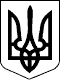 КАБІНЕТ МІНІСТРІВ УКРАЇНИ ПОСТАНОВА від ___  __________ 2022 р. № ____КиївПро внесення змін до деяких постанов Кабінету Міністрів України щодо проведення обов’язкового технічного контролю транспортних засобівКабінет Міністрів України постановляє:1. Внести до постанов Кабінету Міністрів України зміни, що додаються.2. Установити, що суб’єкти проведення обов’язкового технічного контролю транспортних засобів, які отримали бланки протоколів перевірки технічного стану транспортного засобу до набрання чинності цією постановою, використовують їх до повного витрачання.3. Ця постанова набирає чинності через три місяці з дня її опублікування, крім: абзацу чотирнадцятого підпункту 3, абзаців сьомого, дев’ятнадцятого та  двадцять першого підпункту 8 та підпункту 13 пункту 2 змін, затверджених цією постановою, які набирають чинності через шість місяців з дня, наступного за днем припинення або скасування воєнного стану в Україні; абзаців шостого, восьмого, дванадцятого та шістнадцятого підпункту 1, абзацу восьмого підпункту 2, абзаців п’ятнадцятого, шістнадцятого підпункту 3, абзацу другого підпункту 4, абзацу п’ятого підпункту 5, абзаців другого, третього підпункту 8, абзацу другого підпункту 12, підпункту 14 пункту 2 та абзацу шостого підпункту 9 пункту 4 змін, затверджених цією постановою, які набирають чинності через один рік з дня, наступного за днем припинення або скасування воєнного стану в Україні. 4. Міністерству внутрішніх справ та Міністерству інфраструктури  привести власні нормативно-правові акти у відповідність із цією постановою.Прем’єр-міністр України	                                                  Денис ШМИГАЛЬ